ҠАРАР                                                 		                         ПОСТАНОВЛЕНИЕ21 сентябрь 2016 й.                     	             № 78             	                 21 сентября 2016 г.О проведении Дня Республики в сельском поселении Старотумбагушевский сельсовет муниципальном районе Шаранский район Республики Башкортостан в 2016 году Во исполнение Указа Главы Республики Башкортостан от 13 сентября 2016 года №УГ-197 «О подготовке и проведении Дня Республики в 2016 году» и постановления главы администрации муниципального района Шаранский район Республики БашкортостанПОСТАНОВЛЯЮ:1. Организовать в сельском поселении праздничное оформление учреждений, улиц, зданий с использованием государственной символики Российской Федерации, Республики Башкортостан и Года Республики.2. Провести в октябре 2016 года торжественное мероприятие, посвящённое Дню Республики Башкортостан, с участием депутатов районного совета и сельского поселения, руководителей организаций, представителей трудовых коллективов и общественных объединений.3.  Организовать проведение культурно-массовых и спортивных мероприятий, посвящённых Дню Республики Башкортостан.  4. Контроль за исполнением Постановления оставляю за собой.Глава сельского поселения 					И.Х. БадамшинБашкортостан РеспубликаһыныңШаран районымуниципаль районыныңИске Томбағош  ауыл советыауыл биләмәһе ХакимиәтеҮҙәк урамы, 14-се йорт, Иске Томбағош  ауылыШаран районы Башкортостан Республикаһының 452636Тел.(34769) 2-47-19, e-mail:sttumbs@yandex.ruwww.stumbagush.sharan-sovet.ru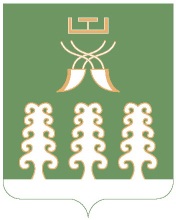 Администрация сельского поселенияСтаротумбагушевский сельсоветмуниципального районаШаранский районРеспублики Башкортостанул. Центральная, д.14 д. Старотумбагушево                             Шаранского района Республики Башкортостан, 452636Тел.(34769) 2-47-19, e-mail:sttumbs@yandex.ru,www.stumbagush.sharan-sovet.ru